BOARD OF EDUCATION MEETINGS 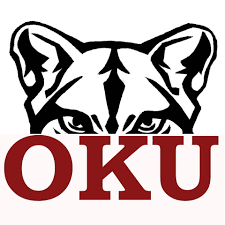   AND NOTIFICATION PROCEDURESThe Oklahoma Union Board of Education shall transact all business at official meetings of the board.  A "meeting" is defined as the gathering of a majority of members of a public body to discuss school business.  Board meetings shall be regarded as public meetings.  No meetings will be held by teleconference.  These may be either regular, special, or emergency meetings, defined as follows:Regular Meeting - the usual, official legal action meeting held regularly.The regular meeting of the Oklahoma Union Board of Education shall be the second Monday of each month(excluding March, May,June and July) at   6:00 PM  in the Oklahoma Union High School Library.  March (due to Spring Break) and May will be the first Monday of the month, June meeting will be the last Monday of the month; same time and place.  No July meeting will be scheduled as a regular meeting.  Special Meeting - an official legal action meeting called between scheduled regular meetings to consider specific topics as listed on the agenda Special meetings of the board may be called by the superintendent or board president at any time.Emergency Meeting - an official legal action meeting held only for dealing with situations involving either injury to persons or damage to public or personal property or an immediate financial loss so severe that the 48-hour notice period of a special meeting would be impractical and increase the likelihood of injury or damage or immediate financial loss. Notification of MeetingsNotice of all meetings of the board of education shall be made in accordance with the Oklahoma Open Meeting Law except that federal confidentiality laws take precedence and except that a board of education is not considered a public body and is not subject to the Oklahoma Open Meeting Law when the board meets for the sole purpose of considering recommendations of a multidisciplinary team and deciding the placement of any child who is the sub­ject of such rec­ommendations.  Otherwise, a written notice of the date, time and place of the meeting will be mailed and delivered to each person, newspaper, wire service, radio sta­tion, and television station that has filed a written request for such notice.  Procedures for ensuring proper notice, preparing agendas, etc., are as follows:   1.   	Prior to December 15 each year, the board of education shall provide the county clerk a listing of the time, date, and place of all regular meetings for the coming calendar year.   2.   	Any change in the date, time, or place of a regular meeting shall be provided in writing to the county clerk at least ten days prior to implementing the change.    3.   	At least 24 hours prior to a regular or special meeting, a paper copy of the agenda shall be posted on the OKU HS main entrance door, which shall include the date, time, and place of the meeting and the business to be undertaken at the meeting. Additionally,  at least 24 hours prior to a regular or special meeting an agenda shall be posted electronically on the school website.     4.   	Notice of the time, date, and place of a special meeting shall be provided to the county clerk in person, in writing, or by telephone at least 48 hours, excluding weekends and state holidays, prior to the meeting.    5.   	Emergency meetings may be held without the required public notice if it is reasonably believed that delay would in­crease the like­lihood of personal injury, property damage, or immediate financial loss to the district.  The person calling an emergency meeting shall give as much advance notice as is possible in person or by telephone.6.  	Any person, newspaper, wire service, radio station, and/or television station may file a written request with the board clerk to receive written notice of the meeting of the board of education via electronic mail.  Such requests must be renewed annually.  Persons or entities requesting written notification will not be charged a notification fee.  REFERENCE:	70 O.S. §5-118                            	25 O.S. §302, §303, §304, §307.1, §311